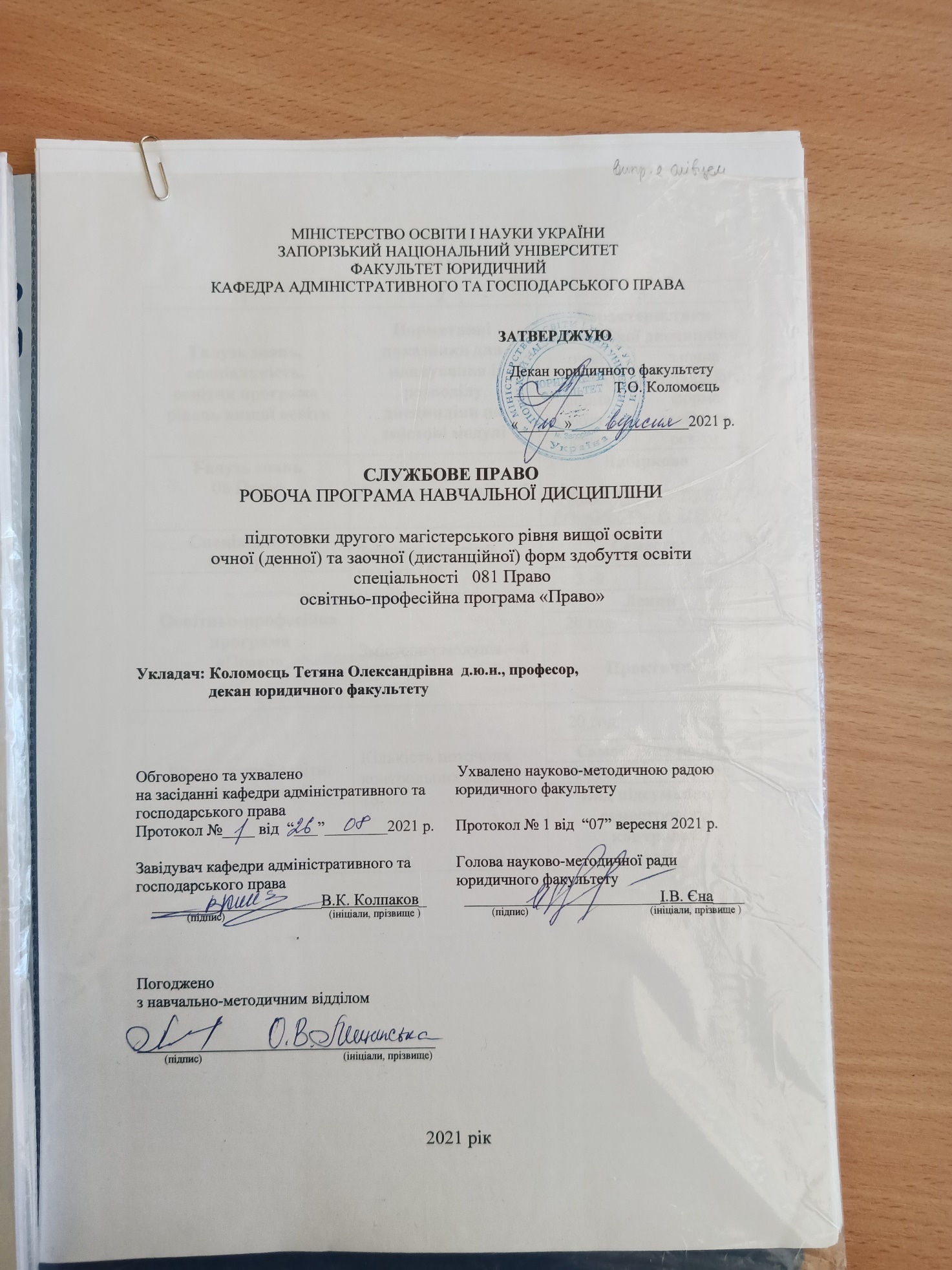 МІНІСТЕРСТВО ОСВІТИ І НАУКИ УКРАЇНИЗАПОРІЗЬКИЙ НАЦІОНАЛЬНИЙ УНІВЕРСИТЕТФакультет юридичнийКафедра АДМІНІСТРАТИВНОГО ТА ГОСПОДАРСЬКОГО ПРАВА                                                       ЗАТВЕРДЖУЮ      Декан юридичного факультету        _________        Т.О. Коломоєць                                                                                                «______»_______________2021 р.СЛУЖБОВЕ ПРАВОРОБОЧА ПРОГРАМА НАВЧАЛЬНОЇ ДИСЦИПЛІНИ  підготовки другого магістерського рівня вищої освітиочної (денної) та заочної (дистанційної) форм здобуття освітиспеціальності   081 Правоосвітньо-професійна програма «Право»Укладач: Коломоєць Тетяна Олександрівна  д.ю.н., професор,                   декан юридичного факультету2021 рік1. Опис навчальної дисципліни2. Мета та завдання навчальної дисципліниМетою вивчення дисципліни «Службове право» є поглиблене та ґрунтовне вивчення чинного законодавства України, на підставі якого здійснюється регулювання публічної служби, теоретико-прикладних засад публічної служби та її практики функціонування, проблем правового характеру, що виникають у процесі проходження публічної служби, питань вдосконалення правового регулювання державної служби, що сприятиме оптимізації правотворчого та правозастосовчого процесів у зазначеній сфері.  Основними завданнями вивчення курсу «Службове право» є:засвоєння здобувачами вищої освіти основних теоретичних положень щодо сутності і змісту службового права;набуття здобувачами теоретичних знань, умінь і компетентностей щодо основних складових елементів теорії публічної служби та принципами її функціонування; формування у здобувачів вищої освіти навичок щодо визначення положень чинного законодавства України, а також матеріалів навчальної, монографічної та юридичної публіцистичної літератури щодо публічної служби Україні;формування у здобувачів вищої освіти уявлення щодо зарубіжного досвіду законодавчого регулювання публічної служби; ознайомлення здобувачів вищої освіти із концепцією та основними напрямками реформування службового права.підвищення рівня правової свідомості та правової культури здобувачів вищої освіти.У результаті вивчення навчальної дисципліни студент повинен набути таких результатів навчання (знання, уміння тощо) та компетентностей:Міждисциплінарні зв’язки. Місце дисципліни «Службове право» серед юридичних дисциплін визначається її зв’язками як з теоретико-юридичними, так і галузевими юридичними науками. Вона займає самостійне місце серед інших навчальних дисциплін, що зумовлено актуальністю питання щодо адаптації національного законодавства до законодавства європейських країн та урахування світових стандартів в процесі реформування державного управління в Україні на сучасному етапі розбудови правової держави. Навчальний курс з «Службового права» тісно пов'язаний з «Адміністративним правом України» та іншими дисциплінами адміністративно-правового циклу – «Адміністративна відповідальність», «Адміністративне судочинство». «Міжнародні стандарти державного управління», як навчальна дисципліна має безпосередній зв’язок з «Міжнародним правом». Крім того навчальний курс «Службове право» взаємопов’язаний з іншими дисциплінами, викладання яких забезпечується на освітньо-професійній програмі: «Інтеграційне право» (ППС 2), «Практика ЄСПЛ та її вплив на національну правову систему» (ППС 3), «Позасудове вирішення правових спорів» (ППОП 4), «Верховенство права в процесі нормотворчої діяльності та правозастосування» (ППОП 5).3. Програма навчальної дисципліниЗмістовий модуль 1. Сутність і зміст службового праваТема 1. Поняття та сутність службового праваПоняття службового права. Предмет і метод публічного права. Принципи публічного права. Система службового права. Службове право в системі адміністративного права.Тема 2. Службове право як підгалузь адміністративного права.Становлення службового права. Сутність службового права. Ознаки і зміст службового права. Наукова дискусія щодо місця і ролі службового права. Джерела службового права.Змістовий модуль 2. Публічна і державна службаТема 3. Поняття, види та сутність публічної служби.Основні підходи до визначення понять «служба», «публічна служба». Характеристика інституційного та функціонального блоку терміну «публічної служби». Організація публічної служби в зарубіжних країнах. Система публічної служби.Тема 4. Поняття, ознаки та принципи державної служби.Історичні аспекти формування системи правового регулювання державної служби. Виникнення та становлення  державної служби як суспільного інституту. Розвиток правового регулювання державної служби в Україні: характеристика етапів та основних нормативно-правових актів. Теоретичні засади державної служби. Сутність та особливості державної служби. Основні підходи до визначення поняття „державна служба”. Призначення та функції державної служби. Види державної служби. Принципи організації та функціонування державної служби. Органи державного управління державною службою та їх правовий статус. Дискусії щодо місця норм, що регулюють державну службу у правовій системі.Тема 5. Моделі державної службиМоделі державної служби: поняття та види. Ознаки відкритої моделі державної служби. Характеристика правового регулювання державної служби у країнах з відкритою моделлю державної служби (США, Швеція тощо). Ознаки закритої моделі державної служби. Характеристика правового регулювання державної служби у країнах із закритою моделлю державної служби (Франція, Японія, Італія, Німеччина, Великобританія тощо).Змістовий модуль 3. Статус державного службовцяТема 6. Поняття та види державних службовців.Основні підходи до визначення поняття „державний службовець”. Поняття посади, її складові елементи. Класифікація посад. Політичні посади. Адміністративні посади. Патронатні посади. Види державних службовців. Адміністративно-допоміжний персонал. Функціональний (оперативний) склад органу. Службові особи та представники влади. Співвідношення категорій службових осіб та посадових осіб.Тема 7. Поняття статусу державного службовця. Права та обов’язки державних службовців.Поняття статусу державного службовця. Компетенція та повноваження як елементи правового статусу. Права та обов’язки державного службовця. Заохочення та  гарантії державних службовців. Державні нагороди. Загальні та спеціальні заходи заохочення. Проблема пільг і привілеїв. Матеріальне та соціально-побутове забезпечення державних службовців. Доплати державним службовцям. Відпустки державних службовців. Пенсійне забезпечення державних службовців. Етика на державній службі. Правове регулювання питань професійної етики державних службовців. Обмеження що ставляться до державних службовців.Змістовий модуль 4. Юридична відповідальність державних службовців.Тема 8. Загальна характеристика юридичної відповідальності за порушення законодавства про державну службу  Поняття та види юридичної відповідальності за порушення законодавства про державну службу. Склад правопорушення. Кримінальна відповідальність  за злочини у сфері службової діяльності. Види злочинів у сфері службової діяльності, передбачені Кримінальним Кодексом. Адміністративна відповідальність державних службовців, передбачена Кодексом про адміністративні правопорушення. Особливості змісту загальної та спеціальної дисциплінарної відповідальності державних службовців. Цивільно-правова та матеріальна відповідальність державних службовців. Види державного контролю. Роль громадського контролю у сфері державної служби. Особливості судового контролю за діяльністю державних службовців. Адміністративна юстиція. Кодекс адміністративного судочинства. Шляхи вдосконалення юридичної відповідальності державних службовців та забезпечення прозорості їх діяльності.Змістовий модуль 5. Запобігання корупції у службових правовідносинахТема 9. Відповідальність за корупційні діяння.Корупція: поняття та основні принципи запобігання. Суб’єкти відповідальності за корупційні діяння. Суб’єкти що здійснюють заходи запобігання та протидії корупції. Характеристика заходів спрямованих на запобігання та протидію корупції.  Участь громадськості в заходах щодо запобігання та протидії корупції. Відповідальність за корупційні правопорушення. Усунення наслідків корупційних правопорушень.Тема 10. Обмеження і заборони для публічних службовцівОбмеження щодо використання службових повноважень чи свого становища. Обмеження щодо одержання подарунків. Запобігання одержанню неправомірної вигоди або подарунка та поводження з ними. Обмеження щодо сумісництва та суміщення з іншими видами діяльності. Інші антикорупційні обмеження для публічних службовців. Запобігання та врегулювання конфлікту інтересів. Правила етичної поведінки публічних службовців. Фінансовий контроль щодо публічних службовців.Змістовий модуль 6. Проходження державної службиТема 11. Правове регулювання вступу на державну службуОбмеження та вимоги під час вступу на державну службу. Форми та способи  вступу на державну службу та їх правова характеристика.  Процедура призначення на посаду. Заміщення посади шляхом укладання контракту. Конкурсний відбір та порядок його проведення. Присяга державного службовця.Тема 12. Проходження державної служби. Службова кар’єра.Основні підходи до визначення понять «просування по службі» та «службова кар’єра». Переміщення по службі. Підбір кадрів для державної служби. Формування кадрового резерву державної служби. Форми професійної адаптації. Стажування в органах державної влади. Випробування під час прийняття на державну службу. Правові аспекти оцінювання показників професійної діяльності державних службовців. Оцінювання результатів службової діяльності державних службовців та атестація: порівняльний аналіз. Посадові інструкції. Присвоєння рангів.  Формування іміджу державного службовця. Загальні правила поведінки державного службовця. Співвідношення  деонтологічних та правових норм  у регулюванні державної служби. Правове регулювання підвищення кваліфікації державних службовців.Тема 13. Правове регулювання припинення державної службиПоняття припинення державної служби. Підстави припинення державної служби та їх характеристика. Службове розслідування  щодо діяльності державних службовців. Відсторонення  від роботи..Змістовий модуль 7. Служба в органах місцевого самоврядуванняТема 14. Правове регулювання служби в органах місцевого самоврядування в УкраїніСлужба в органах місцевого самоврядування – окремий вид публічної служби. Право на службу в органах місцевого самоврядування. Правове регулювання правового статусу посадових осіб місцевого самоврядування. Види посад в органах місцевого самоврядування. Принци служби в органах місцевого самоврядування. Проходження служби в органах місцевого самоврядування та службова кар’єра. Припинення служби в органах місцевого самоврядування. Відповідальність за порушення законодавства про службу в органах місцевого самоврядування.Змістовий модуль 8. Дипломатична службаТема 15. Правове регулювання дипломатичної служби в Україні.Поняття, завдання, функції та принципи дипломатичної служби. Система органів дипломатичної служби. Кадровий склад дипломатичної служби. Призначення на дипломатичні посади. Випробування та стажування на дипломатичній службі. Дипломатичні ранги. Особливості проходження дипломатичної служби та службова кар’єра. Правовий статус працівників дипломатичної служби. Припинення дипломатичної служби.4. Структура навчальної дисципліни5. Теми лекційних занять 6. Теми практичних занять Види і зміст поточних контрольних заходівПідсумковий семестровий контроль9. Рекомендована література	ОсновнаНауково-практичний коментар до Закону України «Про державну службу» / наук. ред.: акад. А.О. Селіванов, акад. М.І. Іншин. Київ: Парлам. вид-во, 2017. 512 с.Службове право України: словник термінів / за заг. ред. Т.О. Коломоєць, В.К. Колпаков. Запоріжжя: Видавничий Дім «Гельветика», 2017. – 340 с.Актуальні проблеми реалізації положень Закону України «Про запобігання корупції»: тези доповідей регіонального науково-практичного круглого столу / за заг. ред. Т.О. Коломоєць. Запоріжжя: ЗНУ, 2017. – 216 с.Коломоєць Т.О. Правове регулювання державної служби : навчальний посібник для здобувачів ступеня вищої освіти магістра спеціальності «Право» освітньої програми «Правознавство» / Т.О. Коломоєць, А.А. Шарая. Запоріжжя : Видавничий дім «Гельветика», 2017. 80 с. Дисциплінарно-деліктне право України: навчальний посібник / Т.С. Аніщенко, Ю.А. Берлач, Д.С. Бондаренко та ін.; за заг. ред. Т.О. Коломоєць, В.К. Колпаков; Запорізький національний університет. Київ: Ін Юре, 2016. 464 с.ДодатковаЗаохочення у службовому праві: навч. посіб. / Н.О. Армаш, Ю.А. Берлач, І.В. Болокан та ін.; за заг. ред. Т.О. Коломоєць, В.К. Колпаков. – Київ: Ін Юре, 2017. 360 с.Публічна служба: зарубіжний досвід та пропозиції для України / за заг. ред. В.П. Тимощука, А.М. Школика. Київ: Конус-Ю, 2007. – 796 с.Припутень Д.С. Теорія примусу у службовому праві : монографія. Херсон : Видавничий дім «Гельветика», 2018. 426 с.Коломоєць Т. О. «Антикорупційні» обмеження як складова частина принципу захисту законних очікувань особи в її взаєминах з особою, уповноваженою на виконання функцій держави або місцевого самоврядування. Human rights as a base for the implementation of European legal values in Ukraine and the Republic of Poland in the context of civil society development : Collective monograph. Lublin : Izdevnieciba “Baltija Publishing”, 2019. Р. 147 – 163. Науково-практичний коментар Закону України «Про запобігання/ за заг. ред. Т.О. Коломоєць, В.К. Колпакова. Запоріжжя: Видавничий дім «Гельветика», 2019. 588 с.Коломоєць Т.О. Обмеження для осіб, уповноважених на виконання функцій держави або місцевого самоврядування, як засіб запобігання виникнення конфлікту приватного та публічного інтересів: правовий аспект: науково-практичний нарис/ Т.О. Коломоєць, Р.О. Кукурудз, С.М. Кушнір; за заг. ред. Т.О. Коломоєць. Запоріжжя, Видавничий дім «Гельветика», 2019. 80с. Коломоєць Т.О. Стимули для державних службовців: чи задовільною є модель їх закріплення. Право України. 2018. № 11. С. 85-104.Коломоєць Т.О. Обмеження спільної роботи близьких осіб: особливості правового закріплення засад використання ресурсу. Правова позиція. 2019. № 1 (22). С. 17-22. Титаренко М.В. Стимулювання у службовому праві як різновид адміністративної процедури. Вісник Запорізького національного університету. Юридичні науки. 2018. № 4. С. 81 – 92.Коломоєць Т.О. «Зовнішня» діяльності публічних службовців: компаративно-правовий аналіз моделей закріплення. Юридичний науковий електронний журнал. 2019. № 2. С. 129 – 133.Коломоєць Т.О., Колапков В.К. Правова природа патронатної служби. Право України. 2019. № 5. С. 80 – 100.Коломоєць Т.О. Моніторинг способу життя осіб, уповноважених на виконання функцій держави або місцевого самоврядування: пошук «новаційних інструментів» реалізації законодавчої моделі в Україні. Юридичний бюлетень. 2019. № 9. С. 164-170.Довбань І. М. Державний службовець як спеціальний суб'єкт кримінального правопорушення. Науковий вісник Міжнародного гуманітарного університету. Серія: Юриспруденція. 2020. Вип. 45. С. 125-128.Припутень Д. С. Службове право та його генеза в ХІХ та ХХ столітті. Приватне та публічне право. 2018. № 3. С. 46-53.Титаренко М. В. Службове право у системі національного права України: питання виокремлення. Вісник Запорізького національного університету. Серія : Юридичні науки : зб. наук. Пр. 2018.  № 2. С. 87-98. Kolomoyets  T. Corruption Risks in the Field of Public-Legal Protection of Animals: Case of Ukraine. Przeglad Prawa Administracyjnego. 2018. № 1. Р. 109-118.Chyzhmar K., Kolomiets T., Dniprov O., Sydorov O., Rezvorovich K. The peculiarities of the legal regime of information in the e-declaration of persons authorized to perform the function of state or local self-government. Journal of legal, Ethical and Regulatory Issued. Volume 22, Issue 5, 2019, P. 1-6. Kolomoiets T., Kurinnyi Y., Kushnir S., Dikhtiievskyi P., and Sharaia A. 2019. Standardization of the involvement of relatives in public service: Fighting corruption or interfering with privacy? Journal of Advanced Research in Law and Economics, Volume X, Summer, 4(42): Р. 352–357. Kolomoiets T., Kolpakov V., Kushnir S., Dikhtievskyi P., Kurinnyi Y. «Balance» standard of normalization of restrictions after termination of public service. Journal of Critical Reviews. 2020. Vol. 7 (14). Issues: 19. P. 933-937. Kolomoiets, T., Tkalych, M., Melnyk, P., Panchenko, B., & Tolmachevska, Y. (2021). Lucha contra la corrupción en el deporte: aspecto legal (Combating Corruption in Sport: Legal Aspect). Retos, 41, 746-755.Інформаційні ресурсиОфіційний сайт Верховної Ради України. URL: http://www.rada.gow.ua. Національна бібліотека імені В. І.Вернадського. URL: http://www.nbu.gov.ua.Американська бібліотека НаУКМА. URL: http://www.library.ukma.kiev.ua/amer. Судова влада України. URL: https://court.gov.ua/fair/. Верховний Суд. URL: https://supreme.court.gov.ua/supreme/gromadyanam/perelik_sprav/.Єдиний державний реєстр судових рішень. URL: https://reyestr.court.gov.ua/. Запорізький окружний адміністративний суд. URL: https://adm.zp.court.gov.ua/sud0870/.Рішення щодо України, винесені ЄСПЛ. URL: https://minjust.gov.ua/m/str_9329.Урядовий портал. URL: https://www.kmu.gov.ua.Державне підприємство «Інформаційні судові системи». URL: https://ics.gov.ua/ics/about/acts/.Асоціація адвокатів України. URL: https://www.uaa.org.ua. Асоціація правників України. URL: https://uba.ua.  Вища рада правосуддя. URL: https://hcj.gov.ua. Реєстр адвокатів. URL: https://www.legalaid.gov.ua/advokatam/reyestr-advokativ.Організація Об’єднаних Націй. URL: https://www.un.org/ru/.  Рада Європейського Союзу. URL: https://www.coe.int/en/web/portal/home.Національне агентство України з питань державної служби. URL: https://nads.gov.ua/.Обговорено та ухваленона засіданні кафедри адміністративного та господарського праваПротокол №____ від  “___”________2021 р.Завідувач кафедри адміністративного та господарського права_____________________В.К. Колпаков_       (підпис)                          (ініціали, прізвище )Ухвалено науково-методичною радою юридичного факультетуПротокол № 1 від  “07” вересня 2021 р.Голова науково-методичної ради юридичного факультету _________________________І.В. Єна____         (підпис)                               (ініціали, прізвище )Погоджено з навчально-методичним відділом________________________________          (підпис)                                                     (ініціали, прізвище)1233Галузь знань, спеціальність, освітня програма рівень вищої освіти Нормативні показники для планування і розподілу дисципліни на змістові модулі Характеристика навчальної дисципліниХарактеристика навчальної дисципліниГалузь знань, спеціальність, освітня програма рівень вищої освіти Нормативні показники для планування і розподілу дисципліни на змістові модулі очна (денна) форма здобуття освітизаочна (дистанційна) форма здобуття освітиГалузь знань08 ПравоКількість кредитів –  5Вибіркова Вибіркова Галузь знань08 ПравоКількість кредитів –  5Спеціальність081 ПравоЗагальна кількість годин –150Семестр:Семестр:Освітньо-професійна програма«Право»Загальна кількість годин –1503 -й3 -йОсвітньо-професійна програма«Право»Змістових модулів – 8ЛекціїЛекціїОсвітньо-професійна програма«Право»Змістових модулів – 820 год.6 год.Освітньо-професійна програма«Право»Змістових модулів – 8ПрактичніПрактичніРівень вищої освіти: магістерський Кількість поточних контрольних заходів –16 20 год.8 год.Рівень вищої освіти: магістерський Кількість поточних контрольних заходів –16 Самостійна роботаСамостійна роботаРівень вищої освіти: магістерський Кількість поточних контрольних заходів –16 110 год.136 год.Рівень вищої освіти: магістерський Кількість поточних контрольних заходів –16 Вид підсумкового семестрового контролю: залік Вид підсумкового семестрового контролю: залік Заплановані робочою програмою результати навчаннята компетентності Методи і контрольні заходи12ПРН1. Оцінювати природу та характер суспільних процесів і явищ, і виявляти розуміння меж та механізмів їх правового регулювання. ПРН2. Співвідносити сучасну систему цивілізаційних цінностей з правовими цінностями, принципами та професійними етичними стандартами. ПРН3. Проводити збір, інтегрований аналіз та узагальнення матеріалів з різних джерел, включаючи наукову та професійну літературу, бази даних, цифрові, статистичні, тестові та інші, та перевіряти їх на достовірність, використовуючи сучасні методи дослідження.ПРН4. Здійснювати презентацію свого дослідження з правової навички теми, застосовуючи першоджерела та прийоми правової інтерпретації складних комплексних проблем, що постають з цього дослідження, аргументувати висновки.ПРН7. Дискутувати зі складних правових проблем, пропонувати і обґрунтовувати варіанти їх розв’язання.ПРН8. Оцінювати достовірність інформації та надійність джерел, ефективно опрацьовувати та використовувати інформацію для проведення наукових досліджень та практичної діяльності.ПРН10. Аналізувати взаємодію міжнародного права та міжнародно-правових систем з правовою системою України на основі усвідомлення основних сучасних правових доктрин, цінностей та принципів функціонування права. ПРН12. Проводити порівняльно-правовий аналіз окремих інститутів права різних правових систем, враховуючи взаємозв’язок правової системи України з правовими системами Ради Європи та Європейського Союзу. ПРН13. Аналізувати та оцінювати практику застосування окремих правових інститутів. ПРН14. Обґрунтовувати правову позицію на різних стадіях правозастосування. ПРН15. Мати практичні навички розв’язання проблем, пов’язаних з реалізацією процесуальних функцій суб’єктів правозастосування. ПРН16. Брати продуктивну участь у розробці проектів нормативно-правових актів, обґрунтовувати суспільну обумовленість їх прийняття, прогнозувати результати їх впливу на відповідні суспільні відносини. ПРН17. Інтегрувати необхідні знання та розв’язувати складні задачі правозастосування у різних сферах професійної діяльності у різних сферах правничої професійної діяльності.ІК. Здатність розв’язувати складні спеціалізовані задачі та практичні проблеми у галузі професійної правничої діяльності або у процесі навчання, що передбачає застосування правових доктрин, правових принципів, норм права, потребує проведення досліджень і впровадження інновацій, характеризується комплексністю та невизначеністю умов.ЗК1. Здатність до абстрактного мислення, аналізу та синтезу. ЗК3. Здатність до пошуку, оброблення та аналізу інформації з різних джерел. ЗК4. Здатність до адаптації та дії в новій ситуації.ЗК7. Здатність приймати обґрунтовані рішення. ЗК8. Здатність спілкуватися з представниками інших професійних груп різного рівня (з експертами з інших галузей знань/видів економічної діяльності). ЗК9. Здатність працювати в міжнародному контексті. СК1. Здатність застосовувати принципи верховенства права для розв’язання складних задач і проблем, у тому числі, у ситуаціях правової невизначеності. СК5. Здатність використовувати сучасні правові доктрини та принципи у правотворчості та в процесі застосовування інститутів публічного і приватного права, а також кримінальної юстиції. СК6. Здатність обґрунтовувати та мотивувати правові рішення, давати розгорнуту юридичну аргументацію. СК9. Здатність застосовувати міждисциплінарний підхід в оцінці правових явищ та правозастосовній діяльності. СК10. Здатність ухвалювати рішення у ситуаціях, що вимагають системного, логічного та функціонального тлумачення норм права, а також розуміння особливостей практики їх застосування. СК12. Здатність розвивати та утверджувати етичні стандарти правничої діяльності, стандарти професійної незалежності та відповідальності правника. СК13. Здатність доносити до фахівців і нефахівців у сфері права інформацію, ідеї, зміст проблем та характер оптимальних рішень з належною аргументацією. СК15. Здатність самостійно готувати проєкти актів правозастосування, враховуючи вимоги щодо їх законності, обґрунтованості та вмотивованості.Поточний контроль здійснюється шляхом виконання таких обов’язкових видів роботи, як виступ з питань певної теми розділу на практичному занятті; доповідь з проблемної тематики з презентацією; участь у обговоренні дискусійних питань; письмова контрольна робота, та додаткових видів роботи - участь у ділових (ситуативних) іграх; робота в групах; участь у науково-дослідній роботі (роботі конференцій, студентських наукових гуртків та проблемних груп, підготовці публікацій, участь в конкурсах тощо); завдання творчого характеруПроміжний контроль - проводиться наприкінці вивчення базового модуля шляхом опитування та/або тестування.Підсумкові контрольні заходи проводяться по завершенню семестру та мають дві складові  - письмова відповідь на екзамені  та захист індивідуального завдання.Добір балів – можливість для здобувачів, які пропустили заняття з поважних причин показати отримані знання.Змістовий модульУсьогогодинАудиторні (контактні) годиниАудиторні (контактні) годиниАудиторні (контактні) годиниАудиторні (контактні) годиниАудиторні (контактні) годиниАудиторні (контактні) годиниСамостійна робота, годСамостійна робота, годСистема накопичення балівСистема накопичення балівСистема накопичення балівЗмістовий модульУсьогогодинУсьогогодинУсьогогодинЛекційні заняття, годЛекційні заняття, годПрактичніПрактичніСамостійна робота, годСамостійна робота, годТеор.зав-ня, к-ть балівПракт.зав-ня,к-ть балівУсього балівЗмістовий модульУсьогогодинУсьогогодинУсьогогодино/д.ф.з/дистф.о/д.ф.з/дистф.о/д.ф.з/дистф.Теор.зав-ня, к-ть балівПракт.зав-ня,к-ть балівУсього балів123345678910111212о/д.ф.з/дист.ф.456789101112115422121111344821562412191344831542212111134484154221211113448515824141713448615622141913448715412211114336815412211114336Усього за змістові модулі120401420620880106303060Підсумковий семестровий контрольекзамен303030202040Загалом150150150150150150150150150100100100№ змістового модуляНазва темиКількістьгодинКількістьгодин№ змістового модуляНазва темио/дф.з/дистф.12341Тема 1. Поняття та сутність службового права212Тема 3. Поняття, види та сутність публічної служби.212Тема 5. Моделі державної служби23Тема 7. Поняття статусу державного службовця. Права та обов’язки державних службовців214Тема 8. Загальна характеристика юридичної відповідальності за порушення законодавства про державну службу215Тема 9. Відповідальність за корупційні діяння215Тема 10. Обмеження і заборони для публічних службовців26Тема 12. Проходження державної служби. Службова кар’єра217Тема 14. Правове регулювання служби в органах місцевого самоврядування в Україні28Тема 15. Правове регулювання дипломатичної служби в Україні.2РазомРазом206№ змістового модуляНазва темиКількістьгодинКількістьгодин№ змістового модуляНазва темио/дф.з/дистф.12341Тема 2. Службове право як підгалузь адміністративного права.212Тема 4. Поняття, ознаки та принципи державної служби.213Тема 6. Поняття та види державних службовців.214Тема 8. Загальна характеристика юридичної відповідальності за порушення законодавства про державну службу215Тема 9. Відповідальність за корупційні діяння25Тема 10. Обмеження і заборони для публічних службовців216Тема 11. Правове регулювання вступу на державну службу26Тема 13. Правове регулювання припинення державної служби217Тема 14. Правове регулювання служби в органах місцевого самоврядування в Україні218Тема 15. Правове регулювання дипломатичної служби в Україні.21РазомРазом208№ змістового модуляВид поточного контрольного заходуЗміст поточного контрольного заходуКритерії оцінюванняУсього балів123451Теоретичне завдання –опитуванняПитання для підготовки:Питання для підготовки розміщені у Методичних рекомендаціях до практичних занять за посиланням https://moodle.znu.edu.ua/course/view.php?id=16704 бали – відповідь надано на всі основні і додаткові запитання, без помилок, є неточності;3 бали – відповідь надана із розумінням основних понять, положень і фактів, проте завдання не в повному обсязі або містять помилки;2 бали – відповіді надані частково.1 бал – відповіді надані частково і з помилками.41Практичне завдання –Виконання практичних вправВимоги до виконання та оформлення:Виконати завдання до тем, розміщені у Методичних рекомендаціях до практичних занять за посиланням https://moodle.znu.edu.ua/course/view.php?id=16704 бали – завдання виконані в повному обсязі, є неточності;3 бали – завдання виконані з незначними помилками;2 бали – завдання виконані частково;1 бал – завдання виконані з істотними помилками4 Усього за ЗМ 1контр. заходів282Теоретичне завдання –опитуванняПитання для підготовки:Питання для підготовки розміщені у Методичних рекомендаціях до практичних занять за посиланням https://moodle.znu.edu.ua/course/view.php?id=16704 бали – відповідь надано на всі основні і додаткові запитання, без помилок, є неточності;3 бали – відповідь надана із розумінням основних понять, положень і фактів, проте завдання не в повному обсязі або містять помилки;2 бали – відповіді надані частково.1 бал – відповіді надані частково і з помилками.42Практичне завдання –Виконання практичних вправВимоги до виконання та оформлення:Виконати завдання до тем, розміщені у Методичних рекомендаціях до практичних занять за посиланням https://moodle.znu.edu.ua/course/view.php?id=16704 бали – завдання виконані в повному обсязі, є неточності;3 бали – завдання виконані з незначними помилками;2 бали – завдання виконані частково;1 бал – завдання виконані з істотними помилками4Усього за ЗМ 2 контр.заходів283Теоретичне завдання –опитуванняПитання для підготовки:Питання для підготовки розміщені у Методичних рекомендаціях до практичних занять за посиланням https://moodle.znu.edu.ua/course/view.php?id=16704 бали – відповідь надано на всі основні і додаткові запитання, без помилок, є неточності;3 бали – відповідь надана із розумінням основних понять, положень і фактів, проте завдання не в повному обсязі або містять помилки;2 бали – відповіді надані частково.1 бал – відповіді надані частково і з помилками.43Практичне завдання –Виконання практичних вправВимоги до виконання та оформлення:Виконати завдання до тем, розміщені у Методичних рекомендаціях до практичних занять за посиланням https://moodle.znu.edu.ua/course/view.php?id=16704 бали – завдання виконані в повному обсязі, є неточності;3 бали – завдання виконані з незначними помилками;2 бали – завдання виконані частково;1 бал – завдання виконані з істотними помилками4Усього за ЗМ 3контр.заходів284Теоретичне завдання –опитуванняПитання для підготовки:Питання для підготовки розміщені у Методичних рекомендаціях до практичних занять за посиланням https://moodle.znu.edu.ua/course/view.php?id=16704 бали – відповідь надано на всі основні і додаткові запитання, без помилок, є неточності;3 бали – відповідь надана із розумінням основних понять, положень і фактів, проте завдання не в повному обсязі або містять помилки;2 бали – відповіді надані частково.1 бал – відповіді надані частково і з помилками.44Практичне завдання –Виконання практичних вправВимоги до виконання та оформлення:Виконати завдання до тем, розміщені у Методичних рекомендаціях до практичних занять за посиланням https://moodle.znu.edu.ua/course/view.php?id=16704 бали – завдання виконані в повному обсязі, є неточності;3 бали – завдання виконані з незначними помилками;2 бали – завдання виконані частково;1 бал – завдання виконані з істотними помилками4Усього за ЗМ 4контр.заходів285Теоретичне завдання –опитуванняПитання для підготовки:Питання для підготовки розміщені у Методичних рекомендаціях до практичних занять за посиланням https://moodle.znu.edu.ua/course/view.php?id=16704 бали – відповідь надано на всі основні і додаткові запитання, без помилок, є неточності;3 бали – відповідь надана із розумінням основних понять, положень і фактів, проте завдання не в повному обсязі або містять помилки;2 бали – відповіді надані частково.1 бал – відповіді надані частково і з помилками.45Практичне завдання –Виконання практичних вправВимоги до виконання та оформлення:Виконати завдання до тем, розміщені у Методичних рекомендаціях до практичних занять за посиланням https://moodle.znu.edu.ua/course/view.php?id=16704 бали – завдання виконані в повному обсязі, є неточності;3 бали – завдання виконані з незначними помилками;2 бали – завдання виконані частково;1 бал – завдання виконані з істотними помилками4Усього за ЗМ 5контр.заходів286Теоретичне завдання –опитуванняПитання для підготовки:Питання для підготовки розміщені у Методичних рекомендаціях до практичних занять за посиланням https://moodle.znu.edu.ua/course/view.php?id=16704 бали – відповідь надано на всі основні і додаткові запитання, без помилок, є неточності;3 бали – відповідь надана із розумінням основних понять, положень і фактів, проте завдання не в повному обсязі або містять помилки;2 бали – відповіді надані частково.1 бал – відповіді надані частково і з помилками.46Практичне завдання –Виконання практичних вправВимоги до виконання та оформлення:Виконати завдання до тем, розміщені у Методичних рекомендаціях до практичних занять за посиланням https://moodle.znu.edu.ua/course/view.php?id=16704 бали – завдання виконані в повному обсязі, є неточності;3 бали – завдання виконані з незначними помилками;2 бали – завдання виконані частково;1 бал – завдання виконані з істотними помилками4Усього за ЗМ 6контр.заходів287Теоретичне завдання –опитуванняПитання для підготовки:Питання для підготовки розміщені у Методичних рекомендаціях до практичних занять за посиланням https://moodle.znu.edu.ua/course/view.php?id=16703 бали – відповідь надана із розумінням основних понять, положень і фактів;2 бали – відповіді надані частково.1 бал – відповіді надані частково і з помилками.3Практичне завдання –Виконання практичних вправВимоги до виконання та оформлення:Виконати завдання до тем, розміщені у Методичних рекомендаціях до практичних занять за посиланням https://moodle.znu.edu.ua/course/view.php?id=16703 бали – відповідь надана із розумінням основних понять, положень і фактів;2 бали – відповіді надані частково.1 бал – відповіді надані частково і з помилками.3Усього за ЗМ 6контр.заходів268Теоретичне завдання –опитуванняПитання для підготовки:Питання для підготовки розміщені у Методичних рекомендаціях до практичних занять за посиланням https://moodle.znu.edu.ua/course/view.php?id=16703 бали – відповідь надана із розумінням основних понять, положень і фактів;2 бали – відповіді надані частково.1 бал – відповіді надані частково і з помилками.3Практичне завдання –Виконання практичних вправВимоги до виконання та оформлення:Виконати завдання до тем, розміщені у Методичних рекомендаціях до практичних занять за посиланням https://moodle.znu.edu.ua/course/view.php?id=16703 бали – відповідь надана із розумінням основних понять, положень і фактів;2 бали – відповіді надані частково.1 бал – відповіді надані частково і з помилками.3Усього за ЗМ 6контр.заходів26Усього за змістові модулі контр. заходів1660Форма Види підсумкових контрольних заходівЗміст підсумкового контрольного заходуКритерії оцінюванняУсього балів12345ЗалікТеоретичне завданняПисьмова відповідь на екзаменіТестування в Moodle Питання для підготовки:передбачає розгорнуте висвітлення двох питань, перелік яких наведено  у Moodle на сторінці https://moodle.znu.edu.ua/course/view.php?id=1670передбачає відповіді на 20 тестових питань, які наведено  у Moodle на сторінціhttps://moodle.znu.edu.ua/course/view.php?id=1670правильна відповідь на одне питання оцінюється у 5 балів (max 10 балів)правильна відповідь оцінюється у 0,5 балів за одне тестове питання(max 10 балів)20ЗалікПрактичне завдання Виконання і захист індивідуального завданняздійснюється на останньому навчальному тижні. Публічний захист є обов’язковою вимогою для зарахування результатів за даними видами робітвдало виконаний проект, який відповідає вимогам новизни, актуальності, проблемності оцінюється  (max 20 балів)20Усього за підсумковий  семестровий контроль40